Pořízení projektové dokumentace na  „Rozšíření kanalizace – Horní Rybníky“  č. smlouvy: ES06156 V roce 2015 obec Zábrodí obdržela dotaci ve výši 184 000,-Kč, na zpracování projektové dokumentace na akci „Rozšíření kanalizace – Horní Rybníky“Náklady na akci              231 120,-KčRozdělení nákladů:Dotace od Královéhradeckého kraje:    184 000,- Kč, tj. 79,6 % celkových nákladůObec Zábrodí:                                          47 120,- Kč, tj. 20,4 % celkových nákladůCelkem:                                                  231 120,- Kč     100 %Obecní úřad v Zábrodí děkuje Královéhradeckému kraji za poskytnutou dotaci ve výši 184 000,00 Kč na realizaci celé akce – „Rozšíření kanalizace - Horní Rybníky“ č. smlouvy ES06156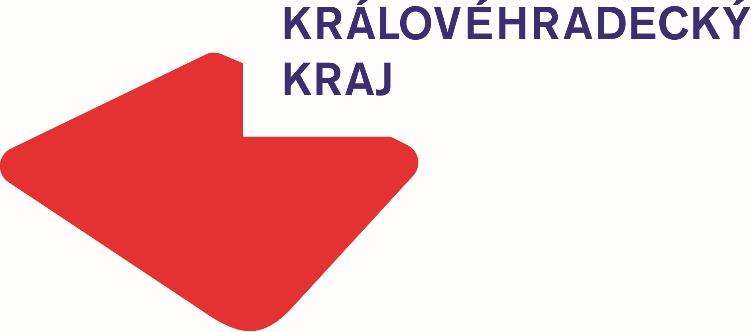 